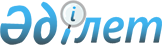 О ратификации Протокола о внесении изменений в Договор о Евразийском экономическом союзе от 29 мая 2014 года в связи с присоединением к нему Республики АрменияЗакон Республики Казахстан от 18 сентября 2021 года № 65-VII ЗРК.
      Ратифицировать Протокол о внесении изменений в Договор о Евразийском экономическом союзе от 29 мая 2014 года в связи с присоединением к нему Республики Армения, совершенный в Нур-Султане 29 мая 2019 года. Протокол о внесении изменений в Договор о Евразийском экономическом союзе от 29 мая 2014 года в связи с присоединением к нему Республики Армения
      Государства-члены Евразийского экономического союза, именуемые в дальнейшем государствами-членами,
      в целях реализации пункта 2 статьи 82 Договора о Евразийском экономическом союзе от 29 мая 2014 года,
      руководствуясь пунктом 64 приложения 3 к Договору о присоединении Республики Армения к Договору о Евразийском экономическом союзе от 29 мая 2014 года, подписанному 10 октября 2014 года,
      согласились о нижеследующем: Статья 1
      Внести в Методологию осуществления межгосударственной передачи электрической энергии (мощности) между государствами-членами (приложение к Протоколу об обеспечении доступа к услугам субъектов естественных монополий в сфере электроэнергетики, включая основы ценообразования и тарифной политики, являющемуся приложением № 21 к Договору о Евразийском экономическом союзе от 29 мая 2014 года) следующие изменения:
      1. Раздел 1 дополнить пунктом 1.4 следующего содержания:
      "1.4. На территории Республики Армения.
      1.4.1. Годовые прогнозные объемы МГП по электроэнергетической системе Республики Армения (далее - ЭЭС Армении) определяются организацией, уполномоченной на организацию МГП (далее - системный оператор ЭЭС Армении), на основании заявки.
      1.4.2. Заявка на предстоящий календарный год подается не позднее 1 апреля предшествующего года. В заявке указывается годовой объем МГП с разбивкой по месяцам и указанием точек приема и выдачи электрической энергии на границе Республики Армения.
      1.4.3. При рассмотрении заявки системный оператор ЭЭС Армении руководствуется величиной имеющейся технической возможности ЭЭС Армении, определяемой в соответствии с настоящей Методологией. При превышении заявляемой величины МГП величины имеющейся технической возможности ЭЭС Армении в целом по году или в каком-либо месяце года системный оператор ЭЭС Армении направляет мотивированный отказ организации, подавшей заявку.
      1.4.4. Заявленные объемы МГП, согласованные системным оператором ЭЭС Армении, оформляются как приложение к договору на передачу электрической энергии и учитываются при расчете тарифов на услуги по передаче электрической энергии.
      1.4.5. После формирования прогнозных балансов электрической энергии и мощности по ЭЭС Армении до 15 октября года, предшествующего планируемому, определяются и согласовываются с субъектами оптового рынка объемы поставки электрической энергии по двусторонним межгосударственным договорам.
      1.4.6. Объемы электрической энергии, предполагаемые к МГП, могут быть скорректированы по предложению субъектов, уполномоченных на организацию и осуществление МГП, до 1 ноября года, предшествующего году планируемой поставки.".
      2. В разделе 2:
      а) подпункт 2.2.2 изложить в следующей редакции:
      "2.2.2. Планирование (расчет реализуемости запланированных объемов МГП между государствами-членами) производится между ЕЭС России и ЕЭС Казахстана, между ЕЭС России и Объединенной энергетической системой Беларуси (ОЭС Беларуси), а также между ЕЭС России и ЭЭС Армении (через электроэнергетические системы третьих государств) с использованием расчетной модели параллельно работающих электроэнергетических систем (далее - расчетная модель).";
      б) подпункт 2.2.3 после слов "ОЭС Беларуси" дополнить словами", эквивалентов ЭЭС Армении и энергосистем третьих государств, через которые осуществляется передача электрической энергии (мощности) между ЕЭС России и ЭЭС Армении,";
      в) подпункт 2.2.6 после слов "ЕЭС Казахстана" дополнить словами", а также системным оператором ЭЭС Армении по согласованию с системными операторами энергосистем третьих государств, через которые осуществляется передача электрической энергии (мощности) между ЕЭС России и ЭЭС Армении";
      г) подпункты 2.3.1 - 2.3.3, 2.4.1, 2.4.3, 2.4.5, 2.5.1, 2.6.1 - 2.6.3, 2.6.5 - 2.6.7 после слов "системный оператор ЕЭС Казахстана" в соответствующем падеже дополнить словами", системный оператор ЭЭС Армении" в соответствующем падеже;
      д) в подпункте 2.4.2:
      в предложении первом слова "системный оператор ЕЭС России" заменить словами "организация по управлению ЕНЭС";
      дополнить абзацем следующего содержания:
      "Системный оператор ЭЭС Армении формирует и представляет координатору планирования графики ремонтов электросетевого оборудования ЭЭС Армении, включенного в расчетную модель. Графики ремонтов электросетевого оборудования ЭЭС Армении, включенного в расчетную модель, не подлежат согласованию с координатором планирования.";
      е) в подпункте 2.4.4:
      слова "Результатом планирования является" заменить словами "Результатами планирования являются";
      после слов "ОЭС Беларуси" дополнить словами", а также прогнозный объем передачи электрической энергии (мощности) между ЕЭС России и ЭЭС Армении";
      ж) абзац пятый подпункта 2.6.2 изложить в следующей редакции:
      "Организация по управлению ЕНЭС представляет координатору планирования суммарные значения согласованных с организацией, выполняющей функцию системного оператора ОЭС Беларуси, системным оператором ЕЭС Казахстана и системным оператором ЭЭС Армении почасовых графиков объемов поставок электрической энергии между ЕЭС России, ОЭС Беларуси, ЕЭС Казахстана и ЭЭС Армении по всем видам договоров, в том числе МГП, между государствами-членами.".
      3. Раздел 3 дополнить пунктом 3.4 следующего содержания:
      "3.4. На территории Республики Армения.
      3.4.1. На территории Республики Армения организация МГП возлагается на системного оператора ЭЭС Армении в части организации и управления режимами работы электрических связей между ЭЭС Армении и энергосистемами третьих государств, через которые осуществляется передача электрической энергии (мощности) между ЭЭС Армении и ЕЭС России, с выполнением следующих функций:
      - краткосрочное планирование и диспетчерское управление ЭЭС Армении;
      - оперативное управление ЭЭС Армении;
      - планирование развития сети передачи электроэнергии;
      - обеспечение параллельной работы ЭЭС Армении с региональными электроэнергетическими системами, а также осуществление других предусмотренных условиями лицензии и правилами рынка функций, не являющихся эксклюзивными;
      - взаимодействие с системными операторами электроэнергетических систем третьих государств по организации и управлению режимами работы электрических связей между ЭЭС Армении и энергосистемами третьих государств.
      3.4.2. На территории Республики Армения осуществление МГП возлагается на уполномоченную организацию, осуществляющую передачу электрической энергии (мощности) по территории Республики Армения (далее - сетевой оператор Армении), с выполнением функции по оказанию услуг по передаче электрической энергии по ЭЭС Армении и транзита электрической энергии (мощности) в третьи страны.
      3.4.3. На территории Республики Армения контроль и учет МГП возлагаются на уполномоченную организацию, предоставляющую услуги оператора рынка, с выполнением следующих функций:
      - организация деятельности внутреннего оптового электроэнергетического рынка Армении;
      - учет участников внутреннего оптового электроэнергетического рынка Армении;
      - учет контрактов, заключенных между участниками внутреннего оптового электроэнергетического рынка Армении, и контрактов, предусматривающих импорт или экспорт электроэнергии;
      - учет электрической энергии (мощности), купленной и проданной в соответствии с договорами, заключенными на внутреннем оптовом электроэнергетическом рынке Армении, а также контрактов, предусматривающих импорт или экспорт электрической энергии;
      - подготовка и представление документов участникам внутреннего оптового электроэнергетического рынка Армении и поставщикам услуг;
      - осуществление других предусмотренных условиями лицензии и правилами рынка функций, не являющихся эксклюзивными.".
      4. Раздел 4 дополнить пунктом 4.4 следующего содержания:
      "4.4. На территории Республики Армения.
      4.4.1. В соответствии с законодательством Республики Армения тариф на услуги по передаче электрической энергии по высоковольтным электрическим сетям, в том числе МГП между государствами-членами, утверждается уполномоченным государственным органом Республики Армения и рассчитывается по следующей формуле: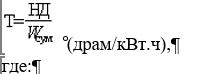 
      Т - тариф (без налога на добавленную стоимость) на услуги по передаче электрической энергии по высоковольтным электрическим сетям, в том числе межгосударственной передаче между государствами-членами (драм/кВт.ч);
      НД - необходимый годовой доход сетевого оператора Республики Армения, осуществляющего передачу электрической энергии по высоковольтным электрическим сетям, который определяется в соответствии с законодательством Республики Армения и включает необходимые и обоснованные затраты на услуги по передаче электрической энергии по высоковольтным электрическим сетям, амортизацию основных средств и нематериальных активов, а также прибыль, необходимую для эффективного функционирования содержащей высоковольтные электрические сети организации при оказании услуг по передаче электрической энергии (драм);
      Wcyм - заявленный по договорам и контрактам суммарный годовой объем передачи электрической энергии по высоковольтным электрическим сетям как для потребителей внутреннего оптового электроэнергетического рынка Армении, так и для экспорта (кВт.ч).
      4.4.2. Налог на добавленную стоимость на услуги по передаче электрической энергии по высоковольтным электрическим сетям определяется согласно законодательству Республики Армения.".
      5. Раздел 5 дополнить пунктом 5.4 следующего содержания:
      "5.4. На территории Республики Армения.
      При формировании тарифа на услуги по МГП между государствами-членами не учитываются расходы в соответствии с законодательством Республики Армения.".
      6. Раздел 6 изложить в следующей редакции:
      "6. Требования к договорному оформлению МГП в соответствии с законодательством государств-членов
      6.1. На территории Республики Беларусь.
      МГП между государствами-членами через электроэнергетическую систему Республики Беларусь осуществляется при условии согласования объемов электрической энергии и мощности, предполагаемых к МГП в соответствии с разделом 1 и пунктами 2.4 - 2.6 раздела 2 настоящей Методологии и договорами на МГП с уполномоченной организацией Республики Беларусь.
      Стоимость услуг по МГП по каждому договору определяется по следующей формуле: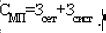 .


      6.2. На территории Республики Казахстан.
      На территории Республики Казахстан МГП между государствами-членами осуществляется на основании договоров на оказание услуг по передче электрической энергии, заключаемых по типовой форме, утверждаемой Правительством Республики Казахстан. При этом в договорах на осуществление МГП могут учитываться особенности такой передачи.
      6.3. На территории Российской Федерации.
      6.3.1. МГП между государствами-членами через ЕЭС России осуществляется при наличии следующих договоров:
      6.3.1.1. Договоров коммерческого агента с уполномоченной организацией от Республики Беларусь, или Республики Казахстан, или Республики Армения в целях обеспечения доступа к услугам естественных монополий и взаимосвязанной и одновременной поставки равных объемов электрической энергии (мощности), заявленных для осуществления МГП, в разных точках поставки на границе (границах) ЕЭС России.
      Стоимость МГП между государствами-членами через ЕЭС России в месяце m определяется в таких договорах по следующей формуле: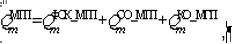 ,




      где: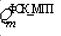  - стоимость услуг организации по управлению ЕНЭС, оплачиваемая в соответствии с законодательством Российской Федерации;

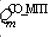  - стоимость услуг системного оператора, оплачиваемая в соответствии с законодательством Российской Федерации;

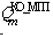  - стоимость услуг, связанных с действиями на оптовом рынке электрической энергии (мощности), сопровождающими МГП через ЕЭС России, в месяце m;

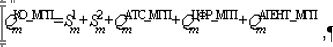 ,




      где: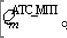  - стоимость услуги коммерческого оператора по организации оптовой торговли электрической энергией, мощностью и иными допущенными к обращению на оптовом рынке товарами и услугами в месяце m;

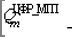 - стоимость комплексной услуги по расчету требований и обязательств, определяемая договором о присоединении к торговой системе оптового рынка в месяце m;

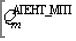 - затраты коммерческого агента, определяемые в двустороннем порядке в договорах, заключаемых коммерческим агентом.


      В случае осуществления МГП по территории Российской Федерации с целью поставок электрической энергии в Республику Армения (из Республики Армения) указанная величина включает также компенсацию подтвержденных отчетными документами организаций коммерческой инфраструктуры Российской Федерации затрат, понесенных коммерческим агентом на оптовом рынке электрической энергии (мощности) Российской Федерации, связанных с особенностями определения фактического объема МГП в таких случаях.
      6.3.1.2. Договоров (технических соглашений) о параллельной работе электроэнергетических систем между организациями государств-членов, осуществляющими функции по оперативно-диспетчерскому управлению в электроэнергетике и по передаче (перемещению) электрической энергии по национальной электрической сети.
      6.3.1.3. Договоров купли-продажи электроэнергии между уполномоченными организациями Российской Федерации (в соответствии с разделом 3 настоящей Методологии) и сопредельных государств-членов, заключаемых в целях компенсации величин отклонений фактических сальдо перетоков электрической энергии по межгосударственным сечениям от плановых значений, возникающих при перемещении электрической энергии через государственные границы государств-членов и определяемых в соответствии с согласованным государствами-членами порядком.
      6.3.2. МГП по территории Российской Федерации с целью поставок электрической энергии в Республику Армения (из Республики Армения) осуществляется при урегулировании вопросов, связанных:
      - с обеспечением параллельной работы ЕЭС России и энергосистемы третьего государства между соответствующими уполномоченными организациями;
      - с организацией обмена данными коммерческого учета о почасовых фактических объемах межгосударственных перетоков электрической энергии между соответствующими хозяйствующими субъектами Российской Федерации и третьего государства;
      - с определением фактических сальдо перетоков электрической энергии, перемещенной через государственные границы Российской Федерации и третьего государства, и почасовых отклонений фактических сальдо перетоков электрической энергии от плановых значений, возникающих при перемещении электрической энергии через государственные границы Российской Федерации и третьего государства и определяемых в соответствии с согласованным такими государствами порядком;
      - с распределением объема электрической энергии, перемещенной через государственные границы Российской Федерации и третьего государства, по договорам, заключенным между хозяйствующими субъектами Российской Федерации и третьего государства, включая объемы МГП;
      - с куплей-продажей электрической энергии в целях урегулирования почасовых отклонений фактических сальдо перетоков электрической энергии от плановых значений, возникающих при перемещении электрической энергии через государственные границы Российской Федерации и третьего государства и определяемых в соответствии с согласованными такими государствами порядком, между уполномоченными хозяйствующими субъектами Российской Федерации и третьего государства.
      6.4. На территории Республики Армения.
      МГП осуществляется на основании договоров на оказание услуг по передаче электрической энергии, заключаемых по типовой форме, утверждаемой уполномоченным государственным органом Республики Армения. При этом в договорах на осуществление МГП могут учитываться особенности такой передачи, связанные с передачей электрической энергии через энергосистемы третьих государств.
      6.5. Вопросы, связанные с необходимостью передачи электрической энергии (мощности) между Республикой Армения и Российской Федерацией через территории третьих государств при осуществлении МГП, регулируются на двусторонней основе заинтересованными в осуществлении МГП хозяйствующими субъектами государств-членов с соответствующими хозяйствующими субъектами третьих государств.".
      7. В разделе 9:
      а) абзац второй после слов "системным оператором ЕЭС Казахстана" дополнить словами", системным оператором ЭЭС Армении";
      б) абзац третий изложить в следующей редакции:
      "- при осуществлении МГП по территории Российской Федерации почасовые величины объемов МГП принимаются равными соответствующим плановым значениям, учтенным в суточном диспетчерском графике. В случае если при осуществлении МГП по территории Российской Федерации с целью поставок электрической энергии в Республику Армения (из Республики Армения) фактическое сальдо перетоков электрической энергии, перемещенной через государственные границы Российской Федерации с третьим государством и через государственные границы третьего государства с Республикой Армения, с учетом приоритетности, определенной в пункте 2.3.1 настоящей Методологии, меньше планового значения, то фактический почасовой объем МГП по договорам коммерческого агента с заинтересованными хозяйствующими субъектами государств-членов, а также фактический почасовой объем передачи электрической энергии по договору на оказание услуг по передаче электрической энергии с соответствующим хозяйствующим субъектом третьего государства принимаются равными минимальному значению из соответствующих значений фактических сальдо перетоков электрической энергии, перемещенной через государственные границы Российской Федерации с третьим государством и через государственные границы третьего государства с Республикой Армения.";
      в) в абзаце десятом слово "Используемые" заменить словами "При осуществлении МГП по территории Российской Федерации, когда не требуется передача электрической энергии (мощности) в Республику Армения (из Республики Армения), используемые";
      г) после абзаца десятого дополнить абзацем следующего содержания:
      "При осуществлении МГП по территории Российской Федерации с целью поставок электрической энергии в Республику Армения (из Республики Армения) используемые в расчете количественные и ценовые параметры электрической энергии (мощности), купленной и проданной в целях компенсации отклонений в точках поставки на государственных границах Российской Федерации с третьим государством, подтверждаются отчетными документами организаций коммерческой инфраструктуры Российской Федерации, а на государственных границах третьего государства с Республикой Армения - отчетными документами уполномоченной организации, предоставляющей услуги оператора рынка на территории Республики Армения.". Статья 2
      Настоящий Протокол вступает в силу с даты получения депозитарием по дипломатическим каналам последнего письменного уведомления о выполнении государствами-членами внутригосударственных процедур, необходимых для его вступления в силу.    
      Совершено в городе Нур-Султане 29 мая 2019 года в одном подлинном экземпляре на русском языке.
      Подлинный экземпляр настоящего Протокола хранится в Евразийской экономической комиссии, которая, являясь депозитарием Договора о Евразийском экономическом союзе от 29 мая 2014 года и настоящего Протокола, направит каждому государству-члену его заверенную копию.  
      Настоящим удостоверяю, что данный текст является полной и аутентичной копией Протокола о внесении изменений в Договор о Евразийском экономическом союзе от 29 мая 2014 года в связи с присоединением к нему Республики Армения, подписанного 29 мая 2019 г. в городе Нур-Султане: 
      за Республику Армения - Премьер-министром Республики Армения Н. В. Пашиняном;
      за Республику Беларусь - Президентом Республики Беларусь А. Г. Лукашенко;
      за Республику Казахстан - Президентом Республики Казахстан К. К. Токаевым;
      за Кыргызскую Республику - Президентом Кыргызской Республики С. Ш. Жээнбековым;    
      за Российскую Федерацию - Президентом Российской Федерации В. В. Путиным.  
      Подлинный экземпляр хранится в Евразийской экономической комиссии.
					© 2012. РГП на ПХВ «Институт законодательства и правовой информации Республики Казахстан» Министерства юстиции Республики Казахстан
				
      Президент Республики Казахстан

К. ТОКАЕВ

От РеспубликиАрмения

От РеспубликиБеларусь

От РеспубликиКазахстан

От КыргызскойРеспублики

От РоссийскойФедерации

      Директор   Правового департамента   Евразийской экономической комиссии

В. И. Тараскин       
